4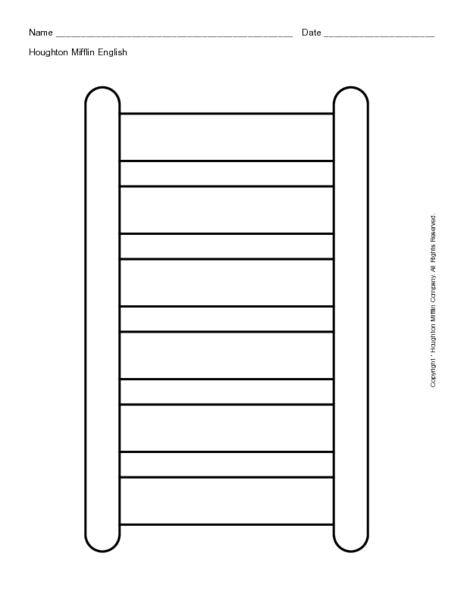 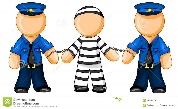 4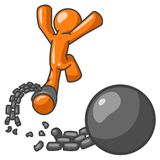 